学生胸卡制作采购需求项目内容：2022级新生学生胸卡制作；此项活动为每年必备项目，申请合同签订以3年为期限。本项目必须在2022年10月20日前照片需全部采集完毕并将电子稿发学校。采集新生电子照片：组织工作人员1天内采集完新生图像信息（以每年录取数为准，2022年3304人）胸卡的设计、制作要求：
    1、胸卡须有外壳套子尺寸是8.2cmX13.2cm（正负偏离5%以内），
    2、胸卡绳子需印有学校字样，
    2、胸卡纸张厚度240克以上费用预估11元/张：包含到校图像采集、胸卡设计、胸卡制作、电子照修图、电子照电子文档刻盘给学校。费用结算按照实际发生人数结算。数量：3304个；项目预算：36344元（人民币叁万陆仟叁佰肆拾肆元整）图例仅供参考：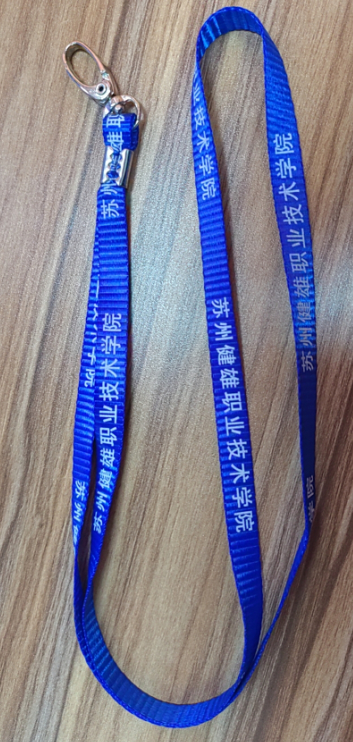 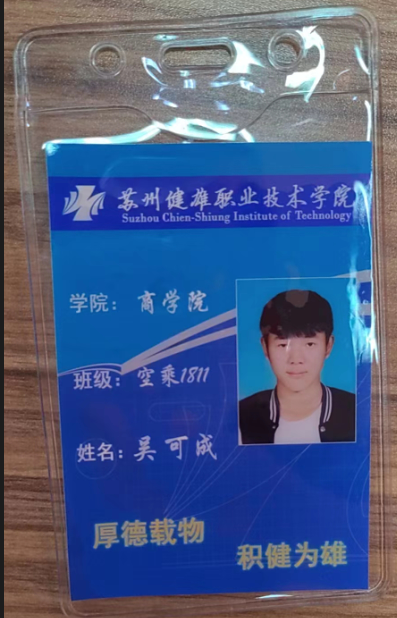 